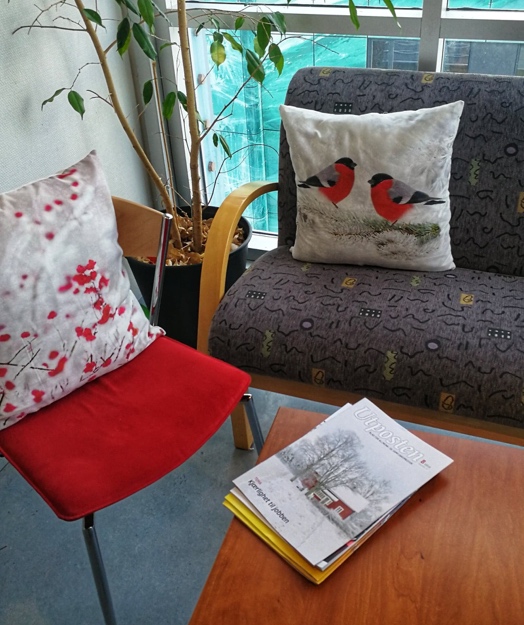 ProgramMøtested: Rådsrommet i «gamle MH»  med utsikt mot UNN, opp én etg. fra østvendt inngang MH U7.220 – finnes på interaktivt kart (bruk MH U7.220): https://uit.no/campustromso09:15 - 10:00: Møte med NSDM (v/ leder, ph.d, Helen Brandstorp og forskningsleder og første amanuensis Birgit Abelsen)Tema: akuttmedisinsk samhandling utenfor sykehus, primærhelseteam, rekruttering og stabilisering av leger og annet helsepersonell10:00 – 10:45: Møte med Allmennmedisinsk forskningsenhet i Nord – professor i medisinsk antropologi Mette Beck Risør og muligens professor i allmennmedisin Hasse Melbye?Møtested: MH L11.202 (opp til plan 11)11:00 – 12:00: NORSAM presenterer seg på det allmennmedisinske miljøets ukentlige torsdagsmøte og møter representanter fra Allmennmedisinsk Forskningsenhet (AFE), Primærmedisinsk fagenhet og NSDM.Møtested: MH L11.203 (over til naborommet)12:00 – 12:30 - Lunch 12:30 – 13:30: Møte med Primærmedisinsk fagenheten  ved leder og første amanuensis May-Lill Johansen, der tema er undervisning i samfunnsmedisin13:30 – 14:15: Møte med NAFKAM (Nasjonalt forskningssenter innen komplementær og alternativ medisin) ved informasjonssjef Ola Lillenes.  14:30 – 15:00: Møte med Senter for samisk helseforskning ved leder, professor Ann Ragnhild Broderstad15:00 – 15:30: Møte med leder for ISM, professor Magritt Brustad, som gir en presentasjon av instituttet.Pause16:30: Møte med professor i forebyggende medisin Maja-Lisa Løchen som vil snakke om Tromsø undersøkelsen og noe om undervisning på medisinstudiet Avreise til Sommarøy